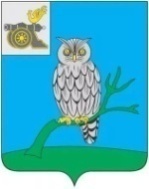 АДМИНИСТРАЦИЯ МУНИЦИПАЛЬНОГО ОБРАЗОВАНИЯ«СЫЧЕВСКИЙ РАЙОН»  СМОЛЕНСКОЙ ОБЛАСТИ П О С Т А Н О В Л Е Н И Еот  20 января 2022 года  № 23Об утверждении проектов межевания территорийРуководствуясь ч. 4 ст. 28 Федерального закона № 131-ФЗ «Об общих принципах организации местного самоуправления в Российской Федерации»,                   в соответствии со ст. 46 Градостроительного кодекса РФ, ст.14 Устава муниципального образования «Сычевский район» Смоленской области, рассмотрев протокол публичных слушаний и заключение о результатах публичных слушаний,Администрация муниципального образования «Сычевский район» Смоленской области п о с т а н о в л я е т:1. Утвердить проекты межевания территорий по объектам «Городские леса» на земельных участках, государственная собственность на которые                     не разграничена, расположенных по адресу: 1.1. Российская Федерация, Смоленская область, Сычевский район, Сычевское городское поселение, г. Сычевка, ул. Карла Маркса, в зоне рекреационного назначения «Р1» – зона озелененных территорий общего пользования (лесопарки, парки, сады, скверы, бульвары, городские леса),                      с видом разрешенного использования «земельные участки (территории) общего пользования», общей площадью 16928 (шестнадцать тысяч девятьсот двадцать восемь) кв.м., относящийся к категории земель населенных пунктов; 1.2. Российская Федерация, Смоленская область, Сычевский район, Сычевское городское поселение, г. Сычевка, ул. Загородная, в зоне рекреационного назначения «Р1» – зона озелененных территорий общего пользования (лесопарки, парки, сады, скверы, бульвары, городские леса),                        с видом разрешенного использования «земельные участки (территории) общего пользования», общей площадью 6325 (шесть тысяч триста двадцать пять) кв.м., относящийся к категории земель населенных пунктов;1.3. Российская Федерация, Смоленская область, Сычевский район, Сычевское городское поселение, г. Сычевка, в районе ул. Луговой, в зоне рекреационного назначения «Р1» – зона озелененных территорий общего пользования (лесопарки, парки, сады, скверы, бульвары, городские леса),                       с видом разрешенного использования «земельные участки (территории) общего пользования», общей площадью 22062 (двадцать две тысячи шестьдесят                    два) кв.м., относящийся к категории земель населенных пунктов. 2. Опубликовать настоящее постановление в газете «Сычевские вести» и на разместить официальном сайте Администрации муниципального образования «Сычевский район» Смоленской области в сети «Интернет». Глава муниципального образования«Сычевский район» Смоленской области                                     Т.В. Никонорова